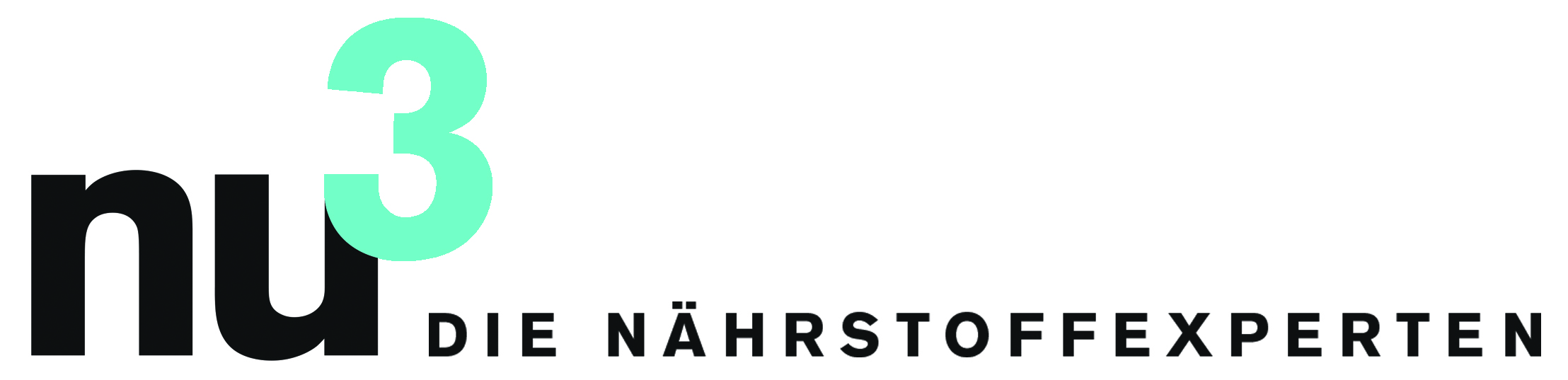 PRESSEMITTEILUNGnu3 baut Sponsoring ausBerlin, 2.12.2013. nu3, Europas Marktführer für intelligente Ernährung, wird neuer Sponsor des Berlin Racing Teams. Damit erweitert das Unternehmen seine Aktivitäten im Sportsponsoring.Bereits der vegane Star-Bodybuilder Michael Griesmeier und Speed-Skater Etienne Ramali gehören zu den geförderten Athleten von nu3. Felix Kaiser, Geschäftsführer und Gründer von nu3: „Wir haben uns bewusst dazu entschieden mit dem Berlin Racing Team nun eine aufstrebende lokale Mannschaft zu unterstützen und sind glücklich, diese Sportler auf ihren eingeschlagenen Wegen begleiten zu dürfen.“Seit 2012 ist nu3 im Sportsponsoring aktiv. Zu den Aktivitäten gehört auch eine Kooperation mit dem Olympiastützpunkt Leipzig. Der gemeinnützige Verein unterstützt Spitzen- und Nachwuchsleistungssportler olympischer Sportarten beim täglichen Training, sowie bei sportmedizinischen und sozialen Fragen.„Genauso wie die Elitenförderung ist uns die Unterstützung von Breiten- und Amateursportlern wichtig, mit denen wir die Begeisterung für Freizeitwettkämpfe teilen, bei denen Spaß, Fitness und Teamgeist im Vordergrund stehen“, sagt Felix Kaiser.Pressekontakt:Michael DivéLeiter UnternehmenskommunikationEmail: michael.dive@nu3.deTelefon: +49 (0) 30 / 340 443 857Über nu3 – DIE NÄHRSTOFFEXPERTEN:nu3 ist Europas führender Anbieter für intelligente Ernährung. Im Online-Shop finden Kunden für ihr Ziel und ihre Philosophie das passende Produkt in den Bereichen Abnehmen, Naturkost, Sport, Gesundheit und Schönheit. Das nu3-Expertenteam aus Ökotrophologen, Sportwissenschaftlern und Medizinern sucht ständig innovative Produkte für das wachsende Sortiment mit aktuell rund 6.500 Artikeln. Die nu3 GmbH mit Sitz in Berlin wurde 2011 von Felix Kaiser, Kassian Ortner und Dr. Robert Sünderhauf gegründet. nu3 beschäftigt rund 120 Mitarbeiter und ist in 9 Ländern aktiv. http://www.nu3.deÜber Berlin Racing Team:Das Berlin Racing Team wurde im November 2008 ins Leben gerufen. Seitdem haben alle Teammitglieder erfolgreich an Rennen in unterschiedlichen Regionen Deutschlands teilgenommen. Bei dem Radsportteam handelt es sich um eine Amateurmannschaft. Die begeisterten Radsportler absolvieren gemeinsam pro Jahr rund 120.000 Kilometer, so viel wie drei Weltumrundungen.